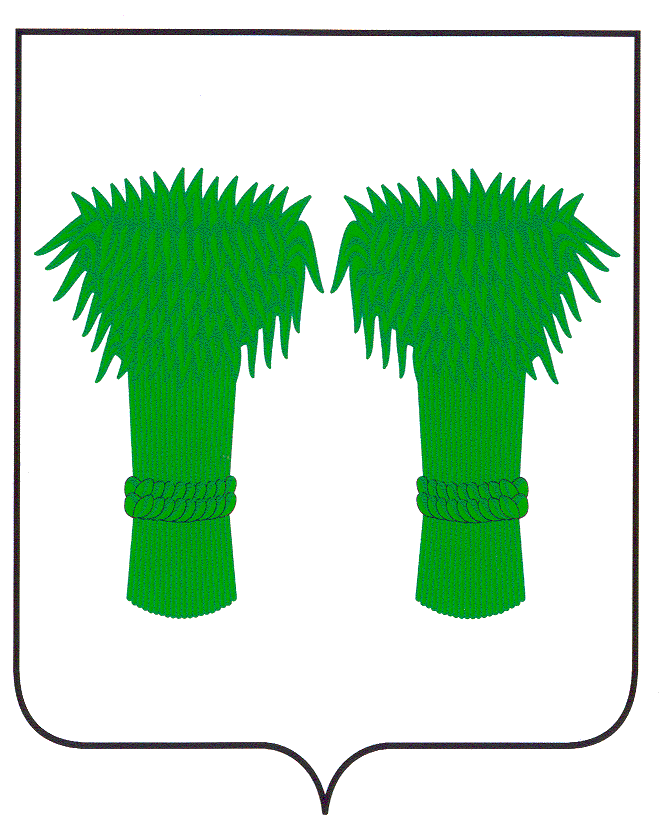 МУНИЦИПАЛЬНЫЙВЕСТНИК                                     информационный бюллетеньОфициальное издание районного Собрания депутатов иадминистрации Кадыйского муниципального районаРОССИЙСКАЯ ФЕДЕРАЦИЯКОСТРОМСКАЯ ОБЛАСТЬАДМИНИСТРАЦИЯ КАДЫЙСКОГО МУНИЦИПАЛЬНОГО РАЙОНАП О С Т А Н О В Л Е Н И Е«  27 »  ноября 2018 г.                                                                                                                                                   №  413 «Об утверждении Программы профилактики нарушений юридическими лицами и индивидуальными предпринимателями обязательных требований законодательства на территории Кадыйского муниципального района Костромской области на 2019 год в сфере муниципального контроля за использованием и охраной недр при добыче общераспространённых полезных ископаемых, а также при строительстве подземных сооружений, не связанных с добычей полезных ископаемых на территории Кадыйского муниципального района Костромской областиВ соответствии с частью 1 статьи 8.2 Федерального закона от 26 декабря 2008 года № 294-ФЗ «О защите прав юридических лиц и индивидуальных предпринимателей при осуществлении государственного контроля (надзора) и муниципального контроля», в целях предупреждения нарушений юридическими лицами и индивидуальными предпринимателями обязательных требований, установленных законодательством, руководствуясь Уставом  Кадыйского муниципального района, администрация Кадыйского муниципального района п о с т а н о в л я е т:1. Утвердить прилагаемую Программу профилактики нарушений юридическими лицами и индивидуальными предпринимателями обязательных требований законодательства на территории Кадыйского муниципального района Костромской области на 2019 год в сфере муниципального контроля за использованием и охраной недр при добыче общераспространённых полезных ископаемых, а также при строительстве подземных сооружений, не связанных с добычей полезных ископаемых на территории Кадыйского муниципального района Костромской области (далее – Программа профилактики нарушений).  2. Контроль за выполнением настоящего постановления возложить на первого заместителя главы администрации Кадыйского района.3. Постановление вступает в силу со дня официального опубликования.Глава администрацииКадыйского муниципального района       В.В.ЗайцевУТВЕРЖДЕНОпостановлением администрации Кадыйского муниципального района Костромской области от « 27» ноября 2018 г. №  413     ПРОГРАММАпрофилактики нарушений юридическими лицами и индивидуальными предпринимателями обязательных требований законодательства на территории Кадыйского муниципального района Костромской области на 2019 год в сфере муниципального контроля за использованием и охраной недр при добыче общераспространённых полезных ископаемых, а также при строительстве подземных сооружений, не связанных с добычей полезных ископаемых на территории Кадыйского муниципального района Костромской областиРаздел I. Паспорт программыРаздел II. Мероприятия программыРОССИЙСКАЯ ФЕДЕРАЦИЯКОСТРОМСКАЯ ОБЛАСТЬАДМИНИСТРАЦИЯ КАДЫЙСКОГО МУНИЦИПАЛЬНОГО РАЙОНАП О С Т А Н О В Л Е Н И Е«  27 »  ноября 2018 г.                                                                                                                                                    № 414«Об утверждении проверочных листов (контрольных вопросов)при проведении проверок в отношении юридических лиц,индивидуальных предпринимателей по осуществлениюконтроля за использованием и охраной недр при добычеобщераспространённых полезных ископаемых,а также при строительстве подземных сооружений,не связанных с добычей полезных ископаемых на территории Кадыйского муниципального района Костромской области»В соответствии с частью 11.3 статьи 9 Федерального закона от 26.12.2008 № 294-ФЗ «О защите прав юридических лиц и индивидуальных предпринимателей при осуществлении государственного контроля (надзора) и муниципального контроля», постановлением Правительства Российской Федерации от 13.02.2017 № 177 «Об утверждении общих требований к разработке и утверждению проверочных листов (списков контрольных вопросов)», руководствуясь Уставом Кадыйского муниципального района, администрация Кадыйского муниципального района п о с т а н о в л я е т:1. Утвердить проверочный лист (список контрольных вопросов), используемых при проведении проверки по осуществлению муниципального контроля за использованием и охраной недр при добыче общераспространённых полезных ископаемых, а также при строительстве подземных сооружений, не связанных с добычей полезных ископаемых на территории Кадыйского муниципального района Костромской области.2. Контроль за выполнением настоящего постановления возложить на первого заместителя главы администрации Кадыйского района.3. Постановление вступает в силу со дня официального опубликования.Глава администрацииКадыйского муниципального района        В.В.ЗайцевУТВЕРЖДЕНОпостановлением администрации Кадыйского муниципального района Костромской области от «  27 »ноября 2018 г. №  414Проверочный лист (список контрольных вопросов), используемый при проведении плановой проверки по осуществлению контроля за использованием и охраной недр при добыче общераспространённых полезных ископаемых, а также при строительстве подземных сооружений, не связанных с добычей полезных ископаемых на территории Кадыйского муниципального района Костромской областиАдминистрация Кадыйского муниципального района Костромской области (наименование органа муниципального контроля)1. Распоряжение о проведении плановой проверки:от___________ №____2. Учетный номер проверки и дата присвоения учетного номера проверки в едином реестре проверок:____________________________________________________________________________________________________________________________________________________3. Должность, фамилия, имя, отчество должностного (ых) лица (лиц) проводящего (их) плановую проверку:____________________________________________________________________________________________________________________________________________________4. Наименование юридического лица, фамилия, имя, отчество (при наличии) индивидуального предпринимателя:____________________________________________________________________________________________________________________________________________________5. Место проведения плановой проверки с заполнением проверочного листа и (или) указание на используемые юридическим лицом, индивидуальным предпринимателем производственные объекты:_________________________________________________________________________6. Указание на ограничение предмета плановой проверки обязательными требованиями, требованиями, установленными муниципальными правовыми актами, изложенными в форме проверочного листа, если это предусмотрено порядком организации и проведения вида муниципального контроля:_________________________________________________________________________7. Перечень вопросов, отражающих содержание обязательных требований и (или) требований, установленных муниципальными правовыми актами, ответы на которые однозначно свидетельствуют о соблюдении или несоблюдении юридическим лицом, индивидуальным предпринимателем обязательных требований и (или) требований, установленных муниципальными правовыми актами, составляющих предмет проверки:___________________________________________________________________________________________________________________________________________________________________________________(пояснения и дополнения по контрольным вопросам, содержащимся в перечне)________________________________________________________                                _______                              (должность и ФИО должностного лица, проводящего плановую проверку  и                                                                        (подпись)                                                    (дата)заполнившего проверочный лист)________________________________________________________                                _______                              __________(должность и ФИО должностного лица юридического лица,                                                                                                   (подпись)                                                    (дата)ФИО индивидуального предпринимателя присутствовавшегопри заполнении проверочного листа     РОССИЙСКАЯ ФЕДЕРАЦИЯ    КОСТРОМСКАЯ ОБЛАСТЬАДМИНИСТРАЦИЯ КАДЫЙСКОГО МУНИЦИПАЛЬНОГО РАЙОНАПОСТАНОВЛЕНИЕ « 27 » ноября  2018 г.							                                            №  417Об утверждении порядка опубликования информации  об объектах учета реестра муниципального имущества Кадыйского муниципального района В соответствии с Порядком ведения Реестра  муниципального имущества Кадыйского муниципального района, утвержденным  постановлением администрации Кадыйского муниципального района 18.04.2017 г. №101, в целях обеспечения выполнения поручения Президента Российской Федерации, данного по итогам заседания Государственного совета Российской Федерации от 5 апреля 2018 года, приказа департамента имущественных и земельных отношений Костромской области от 25.09.2018 г. №80-од «Об утверждении  порядка опубликования  информации  об объектах учета реестра государственного имущества Костромской области»,  администрация Кадыйского муниципального района постановляет:1. Утвердить прилагаемый порядок опубликования  информации об объектах учета реестра муниципального  имущества Кадыйского муниципального района (далее-Порядок).2. Настоящее постановление подлежит официальному опубликованию и вступает в силу с момента опубликования.Глава администрацииКадыйского муниципального района      В.В.ЗайцевУтвержденпостановлением администрации Кадыйского муниципального района от 27 ноября 2018 г. № 417ПОРЯДОКопубликования информации об объектах учета  реестра  муниципального имущества Кадыйского муниципального района1.Настоящий порядок  определяет процедуру опубликования в информационно-телекоммуникационной сети «Интернет» (далее- сеть Интернет) информации об объектах учета реестра  муниципального имущества Кадыйского муниципального района в целях обеспечения  к ней доступа  неопределенного круга лиц, заинтересованных в  ее получении.2.Официальным сайтом  Кадыйского муниципального района в сети Интернет для опубликования  информации об объектах учета реестра муниципального  имущества Кадыйского муниципального района является  официальный сайт администрации Кадыйского  муниципального района (htt://admkad.ru).3.Информация, доступ к которой ограничен в соответствии с законодательством Российской Федерации, опубликованию не подлежит.4.Информация об объектах учета реестра муниципального имущества Кадыйского муниципального района опубликовывается  в виде перечня объектов с указанием  следующих сведений о них:1)земельные участки:1.1)наименование;1.2)реестровый номер объекта учета в реестре муниципального имущества Кадыйского муниципального района;1.3)кадастровый номер;1.4)адрес (местоположение);1.5)площадь;1.6)категория земель;1.7)вид разрешенного использования;1.8)правообладатель;1.9)наличие ограничения (обременения) объекта;2)здания, помещения:2.1)наименование;2.2.)реестровый номер объекта учета в реестре муниципального имущества Кадыйского муниципального района;2.3)кадастровый номер;2.4)адрес (местоположение);2.5)площадь;2.6)назначение;2.7)правообладатель;2.8)наличие ограничения (обременения) объекта;3)сооружения:3.1)наименование;3.2)реестровый номер объекта учета в реестре муниципального имущества Кадыйского муниципального района;3.3)кадастровый номер;3.4)адрес (местоположение);3.5)основная характеристика (протяженность, глубина, глубина залегания, площадь, объем, высота,  площадь затройки) и ее значение;3.6)назначение;3.7)правообладатель;3.8)наличие ограничения (обременения) объекта.5.Опубликование  информации об объектах учета реестра муниципального имущества Кадыйского муниципального района осуществляется на основании сведений, учитываемых отделом экономики и имущественно земельных отношений администрации Кадыйского муниципального района.6.Актуализация  опубликованной  информации об объектах учета реестра муниципального имущества Кадыйского муниципального района осуществляется отделом экономики, имущественно земельных отношений администрации Кадыйского муниципального района два раза в год в срок до 15 апреля и 15 августа  текущего года.РОССИЙСКАЯ ФЕДЕРАЦИЯКОСТРОМСКАЯ ОБЛАСТЬАДМИНИСТРАЦИЯ КАДЫЙСКОГО МУНИЦИПАЛЬНОГО РАЙОНАПОСТАНОВЛЕНИЕ28 ноября  2018 года                                                                                                                                                         № 418Об обеспечении содержания зданий исооружений муниципальных образовательных организаций Кадыйского муниципального района Костромской области, обустройства прилегающих к ним территорий        В соответствии с  подпунктом 5 пункта 1 статьи 9 Федерального закона от 29 декабря 2012 года № 273-ФЗ «Об образовании в Российской Федерации», Федеральным законом от 06  октября 2003 г. № 131-ФЗ «Об общих принципах организации местного самоуправления в Российской Федерации», Уставом  Кадыйского муниципального района, в целях установления порядка обеспечения содержания зданий и сооружений муниципальных образовательных организаций,   администрация Кадыйского муниципального района ПОСТАНОВЛЯЕТ:Утвердить Положение о порядке обеспечения содержания зданий и сооружений муниципальных образовательных организаций Кадыйского муниципального района Костромской области, обустройства прилегающих к ним территорий (Приложение).Отделу образования администрации Кадыйского муниципального района (Антонова М.Л.), отделу по экономике, имущественно-земельным отношениям (Смирнова М.С..) администрации Кадыйского муниципального района, муниципальным образовательным организациям обеспечить исполнение Положения о порядке обеспечения содержания зданий и сооружений муниципальных образовательных организаций  Кадыйского муниципального  района Костромской области, обустройства прилегающих к ним территорий в части их касающейся.Контроль за исполнением настоящего постановления возложить на  заместителя главы администрации Кадыйского  муниципального района по социально-экономическим вопросам (Махорина Г.Н.).Настоящее постановление вступает в силу со дня официального опубликования.Глава администрации Кадыйского муниципального района                     В.В.ЗайцевПриложениек постановлению администрацииКадыйского муниципального районаКостромской области                    от 28 ноября  2018 г. № 418ПОЛОЖЕНИЕ о порядке обеспечения содержания зданий и сооружений муниципальных образовательных организаций Кадыйского муниципального  района Костромской области, обустройства прилегающих к ним территорий1. Общие положения1.1. Настоящее Положение разработано в  целях установления порядка обеспечения содержания зданий и сооружений муниципальных образовательных организаций, обустройства прилегающих к ним территорий (далее - Положение) в соответствии с подпунктом 5 пункта 1 статьи 9 Федерального закона от 29 декабря 2012 года № 273-ФЗ «Об образовании в Российской Федерации».1.2. Организация работы по обеспечению содержания зданий и сооружений муниципальных образовательных организаций, обустройства прилегающих к ним территорий осуществляется в соответствии с:- Постановлением Главного государственного санитарного врача Российской Федерации от 29 декабря 2010 года № 189 «Об утверждении СанПиН 2.4.2.2821-10 «Санитарно - эпидемиологические требования к условиям и организации обучения в общеобразовательных учреждениях»;- Постановлением Главного государственного санитарного врача Российской Федерации от 15.05.2013 года № 26 «Об утверждении СанПиН 2.4.1.3049-13 «Санитарно-эпидемиологические требования к устройству, содержанию и организации режима работы дошкольных образовательных организаций»; - Постановлением Главного санитарного врача Российской Федерации от 04 июля 2014 года № 26 « Об утверждении СанПиН 2.4.4.3172-14 «Санитарно- эпидемиологические требования к устройству, содержанию и организации режима работы образовательных организаций дополнительного образования детей»;- Уставом муниципального образования Кадыйский  муниципальный район;- Постановлением администрации Кадыйского муниципального района от 19.12.2016 г. № 350 «Об   утверждении   муниципальной программы «Развитие системы образования Кадыйского  муниципального района на 2017 - 2021 годы».2. Требования к содержанию зданий и сооружений2.1. Администрация Кадыйского муниципального района передает образовательным организациям в оперативное управление недвижимое имущество,  необходимое для осуществления установленных Уставами образовательных организаций видов деятельности. Имущество передается образовательной организации на основании договора оперативного управления и акта приема- передачи к нему.2.2. Имущество образовательной организации, закрепленное за ней на праве оперативного управления, является муниципальной собственностью.2.3. При осуществлении оперативного управления имуществом образовательная организация обязана:2.3.1. Использовать закрепленное за ней на праве оперативного управления имущество эффективно и строго по целевому назначению.2.3.2. Не допускать ухудшения технического состояния имущества, кроме случаев нормативного износа в процессе эксплуатации.2.3.3. Осуществлять капитальный и текущий ремонт закрепленного за ним имущества.2.3.4. Согласовывать с администрацией Кадыйского муниципального района сделки с имуществом (аренда, безвозмездное использование, залог, иной способ распоряжаться имуществом, приобретенным за счет средств, выделенных ей по смете на приобретение такого имущества).2.3.5. До заключения договора аренды, на закрепленное за ней имущество, получить экспертную оценку последствий такого договора для обеспечения образования, воспитания, развития, отдыха и оздоровления детей, оказания им медицинской помощи, проводимую соответствующей экспертной комиссией на уровне района. Договор аренды не может заключаться, если в результате экспертной оценки установлена возможность ухудшения указанных условий (ст.13 Федерального закона от 24 июля 1998 года № 124-ФЗ « Об основных гарантиях прав ребенка в Российской Федерации»).2.4. Договор аренды может быть признан недействительным по основаниям, установленным гражданским законодательством.2.5. Имущество, приобретенное образовательной организацией за счет средств, выделенных ей по  смете, поступает в оперативное управление образовательной организации в порядке, установленном Гражданским кодексом Российской Федерации и иными правовыми актами.2.6. Право оперативного управления имуществом прекращается по основаниям и порядке, предусмотренном Гражданским кодексом Российской Федерации и иными правовыми актами.2.7.При наличии технического заключения (экспертизы) специализированной организации о ветхости и аварийности зданий эксплуатация данных объектов прекращается.2.8. Организация контроля за содержанием зданий и сооружений в исправном техническом состоянии возлагается на руководителей образовательных организаций.2.9. На основании данного Положения образовательные организации разрабатывают Положения о порядке проведения плановых и внеплановых осмотров, эксплуатируемых ими зданий и сооружений. В Положении определяются количество и состав комиссий по осмотрам, перечень зданий и сооружений. Плановые осмотры зданий и сооружений организуются два раза в год, весной и осенью.2.10. Все здания и сооружения образовательных организаций на основании приказа закрепляются за назначенным по образовательной организации ответственным лицом.2.11. Весенние осмотры для проверки технического состояния зданий и сооружений, инженерного и технического оборудования, прилегающей территории  проводятся после окончания эксплуатации в зимних условиях после таяния снега. Результаты работы комиссии по плановым осмотрам зданий и сооружений оформляются актом.2.12.В ходе осенних осмотров проводится проверка готовности зданий и сооружений к эксплуатации в зимних условиях до начала отопительного сезона, к этому времени должна быть завершена подготовка зданий и сооружений к эксплуатации в зимних условиях. Результатом работы комиссии по плановым осмотрам зданий и сооружений оформляются актом.2.13. Внеплановые осмотры зданий и сооружений с составлением акта проводятся после аварий техногенного характера и стихийных бедствий (ураганных ветров, ливней, снегопадов, наводнений). В случае тяжелых последствий воздействия на здания и сооружения неблагоприятных факторов, осмотры зданий и сооружений проводятся в соответствии с Приказом Минстроя России от 06 декабря 1994 года № 17-48 « О порядке расследования причин аварий зданий и сооружений на территории Российской Федерации».2.14. Частичные осмотры зданий и сооружений проводятся с целью обеспечения постоянного наблюдения за правильной эксплуатацией объектов.2.15. Календарные сроки плановых осмотров зданий и сооружений устанавливаются в зависимости от климатических условий.2.16. В случае обнаружения во время осмотров зданий дефектов, деформации конструкций (трещины, разломы, выпучивания, осадка фундамента и другие дефекты) и оборудования, ответственный за эксплуатацию здания докладывает о неисправностях и деформации руководителю образовательной организации. На основании актов осмотров руководителями образовательных организаций разрабатываются мероприятия по устранению выявленных недостатков с указанием сроков и ответственных лиц за их выполнение.2.17. Результаты осмотров (неисправности, повреждения) ответственный за эксплуатацию зданий, сооружений отражает в журнале учета технического состояния зданий, который предъявляется комиссии по проведению плановых проверок.2.18.Готовность образовательных организаций к новому учебному году определяется комиссией по приемке муниципальных образовательных организаций к новому учебному году. По итогам приемки составляется акт готовности образовательной организации.3. Требования к обустройству прилежащей  образовательной организации территории.3.1. Образовательная организация обязана осуществлять мероприятия по поддержанию надлежащего санитарно- экологического состояния закрепленной за ней территории.3.2.Территории образовательных организаций должны быть ограждены по всему периметру и озеленены согласно санитарно- эпидемиологическим требованиям и нормам.3.3. Территории  образовательных организаций должны быть без ям и выбоин, ровными и чистыми. Дороги, подъезды, проходы к зданиям, сооружениям, пожарным водоемам, гидрантам, используемым для целей пожаротушения, должны быть всегда свободными, иметь твердое покрытие, зимой быть очищенными от снега и льда.3.4. Территории образовательных организаций должны своевременно очищаться от мусора, опавших листьев, сухой травы и других видов загрязнений. 4.Контроль за техническим состоянием зданий и сооружений.4.1. Контроль за техническим состоянием зданий и сооружений осуществляется в следующем порядке:- плановые осмотры, в ходе которых проверяется техническое состояние зданий и сооружений в целом, включая конструкции, инженерное оборудование и внешнее благоустройство;- внеплановые осмотры, в ходе которых проверяются здания и сооружения в целом или их отдельные конструктивные элементы, подвергшиеся воздействию неблагоприятных факторов;- частичные осмотры, в ходе которых проверяется  техническое состояние отдельных конструктивных элементов зданий и сооружений, отдельных помещений, инженерных систем в целом или по отдельным их видам, элементов внешнего благоустройства.4.2. При плановых осмотрах зданий и сооружений проверяются:- внешнее благоустройство;- фундаменты и подвальные помещения, котельные, тепловые пункты, инженерные устройства и оборудование;- ограждающие конструкции и элементы фасада;- кровли, чердачные помещения и перекрытия, надкровельные вентиляционные и дымовые трубы, коммуникации и инженерные устройства, расположенные в чердачных и кровельных пространствах;- капитальные стены и перегородки внутри помещений,  санузлы, санитарно- техническое и инженерное оборудование;- строительные конструкции и несущие элементы технологического оборудования;- наружные коммуникации и их обустройства;- противопожарные устройства;- прилегающая территория.4.3. Особое внимание при проведении плановых, внеплановых и частичных осмотров обращается на :- ветхие и аварийные здания и сооружения, объекты, имеющие износ несущих конструкций свыше 60 %;- выполнение замечаний и поручений, выданных предыдущими плановыми проверками.4.4. В случае обнаружения деформаций, промерзаний, сильных протечек, сверхнормативной влажности, других дефектов, наличие которых и их развитие могут привести к снижению несущей способности или потере устойчивости конструкций, нарушению нормальных условий работы образовательной организации, эксплуатации технологического и инженерного оборудования, комиссии определяют меры по обеспечению безопасности людей. Оформленные акты осмотра направляются в течение одного дня учредителю образовательной организации.4.5. Для определения причин возникновения дефектов, проведения технической экспертизы, взятия проб и инструментальных исследований, а также в других необходимых случаях комиссии по осмотру зданий и сооружений могут привлекать специалистов соответствующей квалификации ( лицензированные организации или частные лица), назначать сроки и определять состав специальной комиссии по детальному обследованию здания или сооружения.4.6. В зданиях и сооружениях, где требуется дополнительный контроль за техническим состоянием этих зданий и сооружений или их отдельных конструктивных элементов, комиссии по плановым или внеплановым осмотрам вправе установить особый порядок постоянных наблюдений, обеспечивающий безопасные условия их эксплуатации.4.7. По результатам осмотров устраняются обнаруженные отклонения от нормального режима эксплуатации зданий и сооружений, в частности, неисправность механизмов открывания окон, дверей, ворот, повреждения наружного остекления, водосточных труб и желобов, отмосток, ликвидация зазоров, щелей и трещин, выполняются другие работы текущего характера.4.8. По результатам осмотров оформляются акты, на основании которых руководитель образовательной организации дает поручения об устранении выявленных нарушений, при необходимости обращается в отдел образования администрации Кадыйского муниципального района, администрацию Кадыйского муниципального района.5. Финансовое обеспечение содержания зданий и сооружений образовательных организаций, обустройства прилегающих к ним территорий. 5.1. Финансовое обеспечение содержания зданий и сооружений образовательных организаций, обустройства прилегающих к ним территорий осуществляется за счет средств муниципального бюджета.5.2. Финансовое обеспечение содержания зданий и сооружений образовательных организаций, обустройства прилегающих к ним территорий содержит следующие виды расходов:- оплата коммунальных услуг;- оплата договоров на выполнение работ, оказание услуг, связанных с содержанием ( работы и услуги, осуществляемые с целью поддержания и (или) восстановления функциональных, пользовательских характеристик объекта образования), обслуживанием, ремонтом зданий образовательных организаций, находящихся на праве оперативного управления и в казне района.5.3. Распределение бюджетных ассигнований на обеспечение содержания зданий и сооружений образовательных организаций, обустройство прилегающих к ним территорий осуществляется главным распорядителем бюджетных средств - отделом образования администрации Кадыйского муниципального района.РОССИЙСКАЯ ФЕДЕРАЦИЯ    КОСТРОМСКАЯ ОБЛАСТЬАДМИНИСТРАЦИЯ КАДЫЙСКОГО МУНИЦИПАЛЬНОГО РАЙОНАПОСТАНОВЛЕНИЕ29 ноября 2018 г.	                                                                                                           № 425Перечень ярмарок на территории         Кадыйского муниципального района в 2019 году	В соответствии с п.18 ст.15 Федерального закона от 06.10.2003г. № 131-ФЗ «Об общих принципах организации местного самоуправления в Российской Федерации»,  ст.6 Федерального закона  от 28.12.2009г. № 381-ФЗ  «Об основах государственного регулирования торговой деятельности в Российской Федерации», постановлением администрации Костромской области от 22 декабря 2010 года № 422-а «О порядке организации ярмарок и продажи товаров на них, а также требованиях к организации продажи товаров на ярмарках на территории Костромской области»,  руководствуясь Уставом Кадыйского муниципального района, администрация Кадыйского муниципального района постановляет:	1. Утвердить перечень ярмарок на территории Кадыйского муниципального района в 2019 году (прилагается).	2. Контроль за выполнением настоящего постановления возложить на  заместителя главы  по социально - экономическим вопросам                                                              администрации Кадыйского муниципального района.	3. Настоящее постановление вступает в силу со дня подписания и подлежит опубликованию.Глава администрацииКадыйского муниципального района      В.В. Зайцев* В плане указываются ярмарки, организуемые в соответствии с постановлением администрации Костромской области от 22 декабря 2010 года № 422-а «О порядке организации ярмарок и продажи товаров на них, а также требования к организации продажи товаров на ярмарках на территории Костромской области», а также ярмарки, организуемые в рамках проведения прочих мероприятий (подготовка к началу учебного года, празднование Дня города, Дня защитника отечества, Международного женского дня, Нового года).РОССИЙСКАЯ ФЕДЕРАЦИЯКОСТРОМСКАЯ ОБЛАСТЬАДМИНИСТРАЦИЯ КАДЫЙСКОГО МУНИЦИПАЛЬНОГО РАЙОНАПОСТАНОВЛЕНИЕ «  29  »   ноября   2018 года                                                                                                                         №  424 О внесении изменений в постановление администрации Кадыйского муниципального  района от 29 января  2015г. № 34     В соответствии с постановлением администрации Костромской области от 26 ноября 2018 года № 475-а «Об установлении максимального размера родительской платы за присмотр и уход за детьми в муниципальных образовательных организациях Костромской области, реализующих образовательную программу дошкольного образования», руководствуясь Уставом Кадыйского муниципального района,Постановляю:1.Внести следующие изменения в постановление администрации Кадыйского муниципального района от      29 января 2015 года № 34 «Об утверждении Порядка взимания платы с родителей (законных представителей) за присмотр и уход за детьми в муниципальных образовательных организациях Кадыйского муниципального района, реализующих образовательную программу дошкольного образования», (в редакции постановлении от 10.12.2015года № 300, от 19.12.2016 года № 349, от 29.11.2017 года № 383):1.1Пункт 2 приложения к постановлению «Порядок взимания платы с родителей (законных представителей) за присмотр и уход за детьми в муниципальных образовательных организациях Кадыйского муниципального района реализующих образовательную программу дошкольного образования»  изложить в следующей редакции:«2. Размер платы, взимаемой с родителей (законных представителей) за присмотр и уход за ребенком в дошкольных образовательных организациях Кадыйского муниципального района, составляет:-61руб.03 коп. в день в МКДОУ детских садах № 1, № 3 п. Кадый-48руб.31коп. в день в  МКДОУ Завражном, Вёшкинском детских садах, дошкольных группах МКОУ Столпинской, Екатеринкинской, Текунской, Дубковской, Чернышевской и Паньковской школ».2.Контроль за выполнением настоящего постановления возложить на заместителя главы администрации района по социально-экономическим вопросам.3.Настоящее постановление вступает в силу с 1 декабря 2018 года, действует до 1 декабря 2019 года  и подлежит официальному опубликованию.     Глава администрации     Кадыйского муниципального района          В.В.ЗайцевРОССИЙСКАЯ  ФЕДЕРАЦИЯКОСТРОМСКАЯ  ОБЛАСТЬАДМИНИСТРАЦИЯ КАДЫЙСКОГО МУНИЦИПАЛЬНОГО РАЙОНАПОСТАНОВЛЕНИЕ«30»  ноября   2018 года                                                                                                                                          № 427О внесении изменений в постановлениеадминистрации Кадыйского муниципальногорайона от 02.03.2016г. №54В связи со штатными изменениями, руководствуясь Уставом Кадыйского муниципального района, администрация Кадыйского муниципального района постановляет:Внести следующие изменения в Постановление администрации Кадыйского муниципального района от 02.03.2016г. №54 «Об утверждении Положения о порядке исчисления стажа, дающего право на получение ежемесячной надбавки к должностному окладу за выслугу лет»:1.1.    Приложение 3 «Состав комиссии по установлению стажа, дающего право на получение ежемесячной надбавки к должностному окладу за выслугу лет» изложить в следующей редакции:«                                                           Приложение № 3                                                                                               к постановлению администрацииКадыйского муниципального района                                                                            от « 02» марта  2016 г   № 54 (в ред. от __________ №______)Составкомиссии по установлению стажа, дающего право на получение ежемесячной надбавки к должностному окладу за выслугу летСмирнов Михаил Сергеевич	- И.о. первого заместителя главы администрации Кадыйского муниципального района;  Председатель комиссии  Клопова Татьяна Владимировна	- начальник финансового отдела администрации 					Кадыйского муниципального района;  Заместитель председателя комиссииВолкова Светлана Сергеевна 	- руководитель аппарата администрации Кадыйского муниципального района;  Секретарь комиссии                                Члены комиссии :Смирнова Тамара Игоревна 	- ведущий эксперт по трудовым отношениям администрации Кадыйского муниципального района;Ершов Александр Николаевич	- ведущий специалист - юрист администрации Кадыйского муниципального  района»2. Контроль за исполнением настоящего постановления возложить на руководителя аппарата администрации Кадыйского муниципального района.3.   Настоящее постановление вступает в силу со дня официального опубликования.Глава администрацииКадыйского муниципального района       В. В. ЗайцевРОССИЙСКАЯ   ФЕДЕРАЦИЯКОСТРОМСКАЯ   ОБЛАСТЬСОБРАНИЕ   ДЕПУТАТОВ   КАДЫЙСКОГО   МУНИЦИПАЛЬНОГО   РАЙОНАР Е Ш Е Н И Е                                                                                                                                                                                                                                                                                                     30 ноября 2018 года                                                                                                                                    № 311        О внесении изменений и дополнений         в решение от 15.12.2017 года №  231        «О бюджете Кадыйского муниципального         района на 2018 год».         В соответствии с  законом Костромской области от 26.11.2018 года №474-6-ЗКО  «О внесении изменений  в Закон Костромской области «Об областном бюджете на 2018 год  и плановый период 2019 и 2020 годов» и постановлением администрации Костромской области от 26.11.2018 года № 474-а «О распределении дотаций бюджетам муниципальных районов  Костромской области на поддержку мер по обеспечению сбалансированности бюджетов муниципальных районов (городских округов) Костромской области в 2018 году»          1. Муниципальному району дополнительно переданы  из областного бюджета:дотация на поддержку мер по обеспечению сбалансированности бюджетов в сумме 5110,0 тыс. руб.Субвенция на реализацию образовательных программ дошкольнного образования в муниципальных дошкольных образовательных организациях в сумме 411,2 тыс. руб.      2.Увеличить   передачу из бюджета муниципального района иных межбюджетных трансфертов в  бюджеты  поселений на 410,0 тыс. рублей, в том числе Екатеринкинскому с/п — 60,0 тыс. руб.,  Завражному с/п — 100,0 тыс. руб., Селищенскому с/п — 100,0 тыс. руб., Столпинскому с/п — 150,0 тыс.руб.3.Увеличить передачу из бюджета муниципального района иных межбюджетных трансфертов на осуществление полномочий в сфере архитектуры и градостроительства, передаваемых бюджету Завражного с/п  на 50,0 тыс. рублей.	   Учитывая изложенное                                              Собрание депутатов решило        1.  В  пункт 1  решения Собрания   депутатов  от  15.12.2017   года    № 231    «О   бюджете Кадыйского муниципального    района   на  2018 год»   слова   «Общий  объем  доходов   бюджета муниципального района в сумме 209070,5 тыс. руб., в том числе объем безвозмездных поступлений из  бюджетов других уровней  в   сумме  171509,6 тыс.  руб., общий   объем    расходов      бюджета муниципального района в сумме 213892,8 тыс. руб., дефицит бюджета муниципального района в сумме 4822,3 тыс. руб.» заменить словами «Общий объем доходов бюджета муниципального района в сумме 214591,7 тыс. руб.,  в   том   числе объем безвозмездных поступлений из бюджетов других уровней в сумме  177030,8 тыс. руб., общий объем расходов бюджета муниципального района в сумме  219414,0 тыс.  руб.,  дефицит бюджета муниципального района в сумме 4822,3 тыс. руб.»     2. Утвердить в  бюджете муниципального района на 2018 год поступления доходов   по группам,   подгруппам,   статьям   и   подстатьям   классификации   доходов   согласно приложению № 1 к настоящему решению.Утвердить    распределение   расходов   бюджета  муниципального  района на 2018 год    по разделам   и     подразделам,     целевым     статьям   и   видам    расходов функциональной классификации согласно приложению № 2 к настоящему решению.Утвердить на 2018 год объем иных межбюджетных трансфертов в сумме 18524,42 тыс. рублей согласно приложению № 3 к настоящему решению. Утвердить на 2018 год объем иных межбюджетных трансфертов  на осуществление части полномочий по решению вопросов местного значения в соответствии с заключенными соглашениями в сумме 850,446 тыс. рублей согласно приложению № 4 к настоящему решению. Настоящее решение вступает в силу с момента официального  опубликования.Глава Кадыйского				                                    Председатель Собрания депутатов муниципального района			                                     Кадыйского муниципального района                                                                                                                               Приложение 3                                                                                                              к решению Собрания депутатовКадыйского муниципального района                                                                                                              №   311  от   30  ноября   2018 годаР а с п р е д е л е н и еИные межбюджетные трансферты бюджетамсельских поселений  из бюджета  муниципального района на 2018 годНаименование ПрограммыПрофилактика нарушений юридическими лицами и индивидуальными предпринимателями обязательных требований законодательства на территории Кадыйского муниципального района Костромской области на 2019 год в сфере муниципального контроля за использованием и охраной недр при добыче общераспространённых полезных ископаемых, а также при строительстве подземных сооружений, не связанных с добычей полезных ископаемых на территории Кадыйского муниципального района Костромской областиВиды муниципального контроля, осуществляемого администрацией Кадыйского муниципального районаМуниципальный контроль за использованием и охраной недр при добыче общераспространённых полезных ископаемых, а также при строительстве подземных сооружений, не связанных с добычей полезных ископаемых на территории Кадыйского муниципального района Костромской областиИсполнители мероприятий ПрограммыОтдел архитектуры, строительства, ЖКХ, дорожного хозяйства, транспорта, природных ресурсов и охраны окружающей среды администрации Кадыйского муниципального районаРазработчик Программыадминистрация Кадыйского муниципального района Костромской областиЦель и задачи Программыцели Программы:- предупреждение нарушений подконтрольными субъектами обязательных требований, включая устранение причин, факторов и условий, способствующих возможному нарушению обязательных требований;- снижение административной нагрузки на подконтрольные субъекты;- создание мотивации к добросовестному поведению подконтрольных субъектов;- снижение уровня ущерба охраняемым законом ценностям.Задачи Программы:- укрепление системы профилактики нарушений обязательных требований путем активизации профилактической деятельности;- выявление причин, факторов и условий, способствующих нарушениям обязательных требований;- повышение правосознания и правовой культуры руководителей юридических лиц и индивидуальных предпринимателей.Сроки реализации Программы2019 годОжидаемые конечные результаты реализации Программы- повышение эффективности профилактической работы проводимой отделом архитектуры, строительства, ЖКХ, дорожного хозяйства, транспорта, природных ресурсов и охраны окружающей среды администрации Кадыйского муниципального района по предупреждению нарушений требований законодательства;- снижение общего числа нарушений законодательства в сфере недропользования№ п/пНаименование мероприятияСрок реализациимероприятияОтветственныйисполнитель1.Размещение на официальном сайте администрации Кадыйского муниципального района в сети «Интернет» перечней нормативных правовых актов (их отдельных частей) в сфере реализации муниципального контроля, содержащих обязательные требования, оценка соблюдения которых является предметом государственного контроля (надзора), муниципального контроля, а также текстов, соответствующих нормативных правовых актовПостоянно в течение 2019 годаОтдел архитектуры, строительства, ЖКХ, дорожного хозяйства, транспорта, природных ресурсов и охраны окружающей среды администрации Кадыйского муниципального района2.Информирование юридических лиц, индивидуальных предпринимателей по вопросам соблюдения обязательных требований, в том числе посредством:- разъяснительной работы в средствах массовой информации и на официальном сайте администрации Кадыйского муниципального района;- устного консультирования по вопросам соблюдения обязательных требований, письменных ответов на поступающие письменные обращенияв течение года(по мере необходимости)Отдел архитектуры, строительства, ЖКХ, дорожного хозяйства, транспорта, природных ресурсов и охраны окружающей среды администрации Кадыйского муниципального района3.В случае изменения обязательных требований:- подготовка и размещение на сайте администрации Кадыйского муниципального района комментариев о содержании новых нормативных правовых актов, устанавливающих обязательные требования, внесенных изменениях в действующие акты, сроках и порядке вступления их в действиев течение года (по мере необходимости)Отдел архитектуры, строительства, ЖКХ, дорожного хозяйства, транспорта, природных ресурсов и охраны окружающей среды администрации Кадыйского муниципального района4.Обобщение и размещение на официальном сайте Кадыйского муниципального района практики осуществления в соответствующей сфере деятельности муниципального контроля, в том числе с указанием наиболее часто встречающихся случаев нарушений обязательных требований с рекомендациями в отношении мер, которые должны приниматься юридическими лицами, индивидуальными предпринимателями, в целях недопущения таких нарушений.Декабрь2019 годаОтдел архитектуры, строительства, ЖКХ, дорожного хозяйства, транспорта, природных ресурсов и охраны окружающей среды администрации Кадыйского муниципального района5. Составление и направление предостережений о недопустимости нарушения обязательных требований в соответствии с частями 5-7 статьи 8.2 Федерального закона от 26.12.2008 №294-ФЗ «О защите прав юридических лиц и индивидуальных предпринимателей при осуществлении государственного контроля (надзора) и муниципального контроля» и в порядке, определяемом правительством Российской Федерациипостоянно, при наличии сведений о готовящихся нарушениях или о признаках нарушений обязательных требованийДолжностные лица, уполномоченныена осуществление муниципального контроля в соответствующей сфере деятельности6.Разработка и утверждение Программы профилактики нарушений юридическими лицами и индивидуальными предпринимателями обязательных требований на 2020 годдекабрь2019 годаОтдел архитектуры, строительства, ЖКХ, дорожного хозяйства, транспорта, природных ресурсов и охраны окружающей среды администрации Кадыйского муниципального района№ п/пКонтрольный вопросРеквизиты нормативного правового акта (подзаконного правового акта), содержащего обязательные требованияВывод о соблюденииВывод о соблюденииВывод о соблюденииПринимаемые меры№ п/пКонтрольный вопросРеквизиты нормативного правового акта (подзаконного правового акта), содержащего обязательные требованиясоответствуетне соответствуетне требуетсяПринимаемые меры1Предоставлялся ли участок (участки) недр в пользование на условиях соглашения о разделе продукции оформляемой лицензией на пользование недрамистатья 11 Закона Российской Федерации от 21 февраля . № 2395-I «О недрах» (далее – Закон РФ № 2395-I)2Предоставлялись ли участки недр местного значения в пользование для геологического изучения общераспространенных полезных ископаемых, разведки и добычи общераспространенных полезных ископаемых или для осуществления по совмещенной лицензии их геологического изучения, разведки и добычи, для геологического изучения в целях поисков и оценки подземных вод, для добычи подземных вод или для геологического изучения в целях поисков и оценки подземных вод и их добычи, а также в целях, не связанных с добычей полезных ископаемыхстатья 18 Закона РФ № 2395-I3Осуществляется ли использование для собственных нужд общераспространенных полезных ископаемых и подземных вод, собственниками земельных участков, землепользователями, землевладельцами, арендаторами земельных участков для личных, бытовых и иных не связанных с осуществлением предпринимательской деятельности нуждстатья 19 Закона РФ № 2395-I4Соблюдаются ли требования технических проектов, планов или схем развития горных работ, недопущение сверхнормативных потерь, разубоживания и выборочной отработки полезных ископаемыхпункт 2 части 2 статьи 22 Закона РФ № 2395-I5 Соблюдается ли ведение геологической, маркшейдерской и иной документации в процессе всех видов пользования недрамипункт 3 части 2 статьи 22 Закона РФ № 2395-I6Соблюдается ли порядок представления геологической информации о недрах в соответствии со статьей 27 Закона РФ № 2395-I в федеральный фонд геологической информации и его территориальные фонды, а также в фонды геологической информации субъектов Российской Федерации, если пользование недрами осуществляется на участках недр местного значенияпункт 4 части 2 статьи 22 Закона РФ № 2395-I7Соблюдается ли безопасное ведение работ, связанных с пользованием недрамипункт 6 части 2 статьи 22 Закона РФ № 2395-I8Проводились ли мероприятия по приведению участков земли и других природных объектов, нарушенных при пользовании недрами, в состояние, пригодное для их дальнейшего использованияпункт 8 части 2 статьи 22 Закона РФ № 2395-I9Выполняются ли условия, установленные лицензией или соглашением о разделе продукции, по своевременному и правильному внесению платежей за пользование недрамипункт 10 части 2 статьи 22 Закона РФ № 2395-I                                                                                                                                                                                                                                                                                    Приложение № 1 к постановлению администрацииКадыйского муниципального районаКостромской областиот 29.11.2018г.  N 425          Перечень ярмарок в 2019 году на территории                                                                                                                                                                                                                                                                                                               Приложение № 1 к постановлению администрацииКадыйского муниципального районаКостромской областиот 29.11.2018г.  N 425          Перечень ярмарок в 2019 году на территории                                                                                                                                                                                                                                                                                                               Приложение № 1 к постановлению администрацииКадыйского муниципального районаКостромской областиот 29.11.2018г.  N 425          Перечень ярмарок в 2019 году на территории                                                                                                                                                                                                                                                                                                               Приложение № 1 к постановлению администрацииКадыйского муниципального районаКостромской областиот 29.11.2018г.  N 425          Перечень ярмарок в 2019 году на территории                                                                                                                                                                                                                                                                                                               Приложение № 1 к постановлению администрацииКадыйского муниципального районаКостромской областиот 29.11.2018г.  N 425          Перечень ярмарок в 2019 году на территории                                                                                                                                                                                                                                                                                                               Приложение № 1 к постановлению администрацииКадыйского муниципального районаКостромской областиот 29.11.2018г.  N 425          Перечень ярмарок в 2019 году на территории                                                                                                                                                                                                                                                                                                               Приложение № 1 к постановлению администрацииКадыйского муниципального районаКостромской областиот 29.11.2018г.  N 425          Перечень ярмарок в 2019 году на территории                           Кадыйского муниципального районаКадыйского муниципального районаКадыйского муниципального районаКадыйского муниципального районаКадыйского муниципального районаКадыйского муниципального районаКадыйского муниципального района№ п/пМесто проведения ярмарки (адрес)Сроки проведения ярмарки (дата начала и окончания ярмарки)Вид ярмаркиВид ярмаркиОрганизатор ярмаркиОбщее количество торговых мест№ п/пМесто проведения ярмарки (адрес)Сроки проведения ярмарки (дата начала и окончания ярмарки)по срокам проведения (сезонная, праздничная, выходного дня, постояннодействующая)по ассортименту реализуемых товаров (сельскохозяйственная, продовольственная, непродовольственная, универсальная,  тематическая)Организатор ярмаркиОбщее количество торговых мест1 квартал 2019 года1 квартал 2019 года1 квартал 2019 года1 квартал 2019 года1 квартал 2019 года1 квартал 2019 года1 квартал 2019 года1п. Кадый, ул. Гагарина, рыночная площадь

Еженедельно по средам в течение года 02,09,16,23,30 января; 06,13,20,27 февраля;  06, 13, 20,27  марта 2019 года.
Итого за 1 квартал 2019г. 13 ярмарокинаяПродовольственные и непродовольственные товарыГородское поселение п. Кадый1402 квартал 2019 года2 квартал 2019 года2 квартал 2019 года2 квартал 2019 года2 квартал 2019 года2 квартал 2019 года2 квартал 2019 года2.п. Кадый, ул. Гагарина, рыночная площадь

Еженедельно по средам в течение года 03,10,17,24 апреля; 01,08,15,22, 29 мая;  05,12,19,26  июня  2019 года.
Итого за 2 квартал 2019г. 13 ярмарокинаяПродовольственные и непродовольственные товарыГородское поселение п. Кадый1403п. Кадый, ул. Гагарина, рыночная площадьЕжедневно с 26 апреля по 31 мая 2018 годаИтого 30 ярмароксезоннаяПродовольственные товарыГородское поселение п. Кадый503 квартал 2019 года3 квартал 2019 года3 квартал 2019 года3 квартал 2019 года3 квартал 2019 года3 квартал 2019 года3 квартал 2019 года4.п. Кадый, ул. Гагарина, рыночная площадь

Еженедельно по средам в течение года 03,10,17,24,31 июля; 07,14,21, 28 августа;  04,11,18,25  сентября  2019 года.
Итого за 3 квартал 2019г. 13 ярмарокинаяПродовольственные и непродовольственные товарыГородское поселение п. Кадый1404 квартал 2019 года4 квартал 2019 года4 квартал 2019 года4 квартал 2019 года4 квартал 2019 года4 квартал 2019 года4 квартал 2019 года5.п. Кадый, ул. Гагарина, рыночная площадь

Еженедельно по средам в течение года 02,09,16,23,30 октября; 06,13,20,27  ноября;  04,11,18,25  декабря  2019 года.
Итого за 4 квартал 2019г. 13 ярмарокинаяПродовольственные и непродовольственные товарыГородское поселение п. Кадый140Приложение 1к решению Собрания депутатовКадыйского муниципального района№   311    от  30   ноября  2018 годаПриложение 1к решению Собрания депутатовКадыйского муниципального района№   311    от  30   ноября  2018 годаПриложение 1к решению Собрания депутатовКадыйского муниципального района№   311    от  30   ноября  2018 годаДОХОДЫбюджета Кадыйского муниципального района на 2018 годДОХОДЫбюджета Кадыйского муниципального района на 2018 годДОХОДЫбюджета Кадыйского муниципального района на 2018 годГодовые назначенияКодНаименование платежей00000000000000000000Неуказанный код дохода214 591 673,0000010000000000000000НАЛОГОВЫЕ И НЕНАЛОГОВЫЕ ДОХОДЫ24 940 900,0000010100000000000000НАЛОГИ НА ПРИБЫЛЬ, ДОХОДЫ10 037 500,0000010102000010000110Налог на доходы физических лиц10 037 500,0000010102010010000110Налог на доходы физических лиц с доходов, источником которых является налоговый агент, за исключением доходов, в отношении которых исчисление и уплата налога осуществляются в соответствии со статьями 227, 2271 и 228 Налогового кодекса Российской Федерации9 850 706,0000010102020010000110Налог на доходы физических лиц с доходов, полученных от осуществления деятельности физическими лицами, зарегистрированными в качестве индивидуальных предпринимателей, нотариусов, занимающихся частной практикой, адвокатов, учредивших адвокатские кабинеты, и других лиц, занимающихся частной практикой в соответствии со статьей 227 Налогового кодекса Российской Федерации27 113,0000010102030010000110Налог на доходы физических лиц с доходов, полученных физическими лицами в соответствии со статьей 228 Налогового кодекса Российской Федерации-2 119,0000010102040010000110Налог на доходы физических лиц в виде фиксированных авансовых платежей с доходов, полученных физическими лицами, являющимися иностранными гражданами, осуществляющими трудовую деятельность по найму на основании патента в соответствии со статьей 2271 Налогового кодекса Российской Федерации161 800,0000010300000000000000НАЛОГИ НА ТОВАРЫ (РАБОТЫ, УСЛУГИ), РЕАЛИЗУЕМЫЕ НА ТЕРРИТОРИИ РОССИЙСКОЙ ФЕДЕРАЦИИ1 675 000,0000010302000010000110Акцизы по подакцизным товарам (продукции), производимым на территории Российской Федерации1 675 000,0000010302230010000110Доходы от уплаты акцизов на дизельное топливо, подлежащие распределению между бюджетами субъектов Российской Федерации и местными бюджетами с учетом установленных дифференцированных нормативов отчислений в местные бюджеты680 050,0000010302240010000110Доходы от уплаты акцизов на моторные масла для дизельных и (или) карбюраторных (инжекторных) двигателей, подлежащие распределению между бюджетами субъектов Российской Федерации и местными бюджетами с учетом установленных дифференцированных нормативов отчислений в местные бюджеты6 700,0000010302250010000110Доходы от уплаты акцизов на автомобильный бензин, подлежащие распределению между бюджетами субъектов Российской Федерации и местными бюджетами с учетом установленных дифференцированных нормативов отчислений в местные бюджеты1 120 575,0000010302260010000110Доходы от уплаты акцизов на прямогонный бензин, подлежащие распределению между бюджетами субъектов Российской Федерации и местными бюджетами с учетом установленных дифференцированных нормативов отчислений в местные бюджеты-132 325,0000010500000000000000НАЛОГИ НА СОВОКУПНЫЙ ДОХОД7 489 100,0000010501000000000110Налог, взимаемый в связи с применением упрощенной системы налогообложения3 229 100,0000010501010010000110Налог, взимаемый с налогоплательщиков, выбравших в качестве объекта налогообложения доходы2 690 700,0000010501011010000110Налог, взимаемый с налогоплательщиков, выбравших в качестве объекта налогообложения доходы2 686 810,0000010501012010000110Налог, взимаемый с налогоплательщиков, выбравших в качестве объекта налогообложения доходы (за налоговые периоды, истекшие до 1 января 2011 года)3 890,0000010501020010000110Налог, взимаемый с налогоплательщиков, выбравших в качестве объекта налогообложения доходы, уменьшенные на величину расходов538 400,0000010501021010000110Налог, взимаемый с налогоплательщиков, выбравших в качестве объекта налогообложения доходы, уменьшенные на величину расходов (в том числе минимальный налог, зачисляемый в бюджеты субъектов Российской Федерации)538 400,0000010502000020000110Единый налог на вмененный доход для отдельных видов деятельности4 147 300,0000010502010020000110Единый налог на вмененный доход для отдельных видов деятельности4 147 300,0000010503000010000110Единый сельскохозяйственный налог9 200,0000010503010010000110Единый сельскохозяйственный налог9 200,0000010504000020000110Налог, взимаемый в связи с применением патентной системы налогообложения103 500,0000010504020020000110Налог, взимаемый в связи с применением патентной системы налогообложения, зачисляемый в бюджеты муниципальных районов103 500,0000010800000000000000ГОСУДАРСТВЕННАЯ ПОШЛИНА300 300,0000010803000010000110Государственная пошлина по делам, рассматриваемым в судах общей юрисдикции, мировыми судьями300 300,0000010803010010000110Государственная пошлина по делам, рассматриваемым в судах общей юрисдикции, мировыми судьями (за исключением Верховного Суда Российской Федерации)300 300,0000011100000000000000ДОХОДЫ ОТ ИСПОЛЬЗОВАНИЯ ИМУЩЕСТВА, НАХОДЯЩЕГОСЯ В ГОСУДАРСТВЕННОЙ И МУНИЦИПАЛЬНОЙ СОБСТВЕННОСТИ1 300 000,0000011105000000000120Доходы, получаемые в виде арендной либо иной платы за передачу в возмездное пользование государственного и муниципального имущества (за исключением имущества бюджетных и автономных учреждений, а также имущества государственных и муниципальных унитарных предприятий, в том числе казенных)1 300 000,0000011105010000000120Доходы, получаемые в виде арендной платы за земельные участки, государственная собственность на которые не разграничена, а также средства от продажи права на заключение договоров аренды указанных земельных участков1 225 000,0000011105013050000120Доходы, получаемые в виде арендной платы за земельные участки, государственная собственность на которые не разграничена и которые расположены в границах межселенных территорий муниципальных районов, а также средства от продажи права на заключение договоров аренды указанных земельных участков780 000,0000011105013130000120Доходы, получаемые в виде арендной платы за земельные участки, государственная собственность на которые не разграничена и которые расположены в границах городских поселений, а также средства от продажи права на заключение договоров аренды указанных земельных участков445 000,0000011105070000000120Доходы от сдачи в аренду имущества, составляющего государственную (муниципальную) казну (за исключением земельных участков)75 000,0000011105075050000120Доходы от сдачи в аренду имущества, составляющего казну муниципальных районов (за исключением земельных участков)75 000,0000011200000000000000ПЛАТЕЖИ ПРИ ПОЛЬЗОВАНИИ ПРИРОДНЫМИ РЕСУРСАМИ50 000,0000011201000010000120Плата за негативное воздействие на окружающую среду50 000,0000011201010010000120Плата за выбросы загрязняющих веществ в атмосферный воздух стационарными объектами15 000,0000011201030010000120Плата за сбросы загрязняющих веществ в водные объекты220,0000011201040010000120Плата за размещение отходов производства и потребления34 780,0000011201041010000120плата за размещение отходов производства24 780,0000011201042010000120плата за размещение твердых коммунальных отходов10 000,0000011300000000000000ДОХОДЫ ОТ ОКАЗАНИЯ ПЛАТНЫХ УСЛУГ (РАБОТ) И КОМПЕНСАЦИИ ЗАТРАТ ГОСУДАРСТВА3 031 000,0000011301000000000130Доходы от оказания платных услуг (работ)2 245 000,0000011301990000000130Прочие доходы от оказания платных услуг (работ)2 245 000,0000011301995050000130Прочие доходы от оказания платных услуг (работ) получателями средств бюджетов муниципальных районов2 245 000,0000011302000000000130Доходы от компенсации затрат государства786 000,0000011302060000000130Доходы, поступающие в порядке возмещения расходов, понесенных в связи с эксплуатацией имущества786 000,0000011302065050000130Доходы, поступающие в порядке возмещения расходов, понесенных в связи с эксплуатацией имущества муниципальных районов786 000,0000011400000000000000ДОХОДЫ ОТ ПРОДАЖИ МАТЕРИАЛЬНЫХ И НЕМАТЕРИАЛЬНЫХ АКТИВОВ295 000,0000011402000000000000Доходы от реализации имущества, находящегося в государственной и муниципальной собственности (за исключением движимого имущества бюджетных и автономных учреждений, а также имущества государственных и муниципальных унитарных предприятий, в том числе казенных)6 990,0000011402050050000440Доходы от реализации имущества, находящегося в собственности муниципальных районов (за исключением имущества муниципальных бюджетных и автономных учреждений, а также имущества муниципальных унитарных предприятий, в том числе казенных), в части реализации материальных запасов по указанному имуществу6 990,0000011402052050000440Доходы от реализации имущества, находящегося в оперативном управлении учреждений, находящихся в ведении органов управления муниципальных районов (за исключением имущества муниципальных бюджетных и автономных учреждений), в части реализации материальных запасов по указанному имуществу6 990,0000011406000000000430Доходы от продажи земельных участков, находящихся в государственной и муниципальной собственности288 010,0000011406010000000430Доходы от продажи земельных участков, государственная собственность на которые не разграничена288 010,0000011406013050000430Доходы от продажи земельных участков, государственная собственность на которые не разграничена и которые расположены в границах межселенных территорий муниципальных районов244 033,0000011406013100000430Доходы от продажи земельных участков, государственная собственность на которые не разграничена и которые расположены в границах сельских поселений3 977,0000011406013130000430Доходы от продажи земельных участков, государственная собственность на которые не разграничена и которые расположены в границах городских поселений40 000,0000011500000000000000АДМИНИСТРАТИВНЫЕ ПЛАТЕЖИ И СБОРЫ60,0000011502000000000140Платежи, взимаемые государственными и муниципальными органами (организациями) за выполнение определенных функций60,0000011502050050000140Платежи, взимаемые органами местного самоуправления (организациями) муниципальных районов за выполнение определенных функций60,0000011600000000000000ШТРАФЫ, САНКЦИИ, ВОЗМЕЩЕНИЕ УЩЕРБА762 940,0000011603000000000140Денежные взыскания (штрафы) за нарушение законодательства о налогах и сборах19 940,0000011603010010000140Денежные взыскания (штрафы) за нарушение законодательства о налогах и сборах, предусмотренные статьями 116, 1191, 1192, пунктами 1 и 2 статьи 120, статьями 125, 126, 1261, 128, 129, 1291, 1294, 132, 133, 134, 135, 1351, 1352 Налогового кодекса Российской Федерации19 790,0000011603030010000140Денежные взыскания (штрафы) за административные правонарушения в области налогов и сборов, предусмотренные Кодексом Российской Федерации об административных правонарушениях150,0000011608000010000140Денежные взыскания (штрафы) за административные правонарушения в области государственного регулирования производства и оборота этилового спирта, алкогольной, спиртосодержащей и табачной продукции42 000,0000011608010010000140Денежные взыскания (штрафы) за административные правонарушения в области государственного регулирования производства и оборота этилового спирта, алкогольной, спиртосодержащей продукции40 000,0000011608020010000140Денежные взыскания (штрафы) за административные правонарушения в области государственного регулирования производства и оборота табачной продукции2 000,0000011625000000000140Денежные взыскания (штрафы) за нарушение законодательства Российской Федерации о недрах, об особо охраняемых природных территориях, об охране и использовании животного мира, об экологической экспертизе, в области охраны окружающей среды, о рыболовстве и сохранении водных биологических ресурсов, земельного законодательства, лесного законодательства, водного законодательства95 000,0000011625060010000140Денежные взыскания (штрафы) за нарушение земельного законодательства65 000,0000011625070000000140Денежные взыскания (штрафы) за нарушение лесного законодательства30 000,0000011625074050000140Денежные взыскания (штрафы) за нарушение лесного законодательства на лесных участках, находящихся в собственности муниципальных районов30 000,0000011628000010000140Денежные взыскания (штрафы) за нарушение законодательства в области обеспечения санитарно-эпидемиологического благополучия человека и законодательства в сфере защиты прав потребителей4 000,0000011635000000000140Суммы по искам о возмещении вреда, причиненного окружающей среде82 750,0000011635030050000140Суммы по искам о возмещении вреда, причиненного окружающей среде, подлежащие зачислению в бюджеты муниципальных районов82 750,0000011643000010000140Денежные взыскания (штрафы) за нарушение законодательства Российской Федерации об административных правонарушениях, предусмотренные статьей 20.25 Кодекса Российской Федерации об административных правонарушениях80 000,0000011690000000000140Прочие поступления от денежных взысканий (штрафов) и иных сумм в возмещение ущерба439 250,0000011690050050000140Прочие поступления от денежных взысканий (штрафов) и иных сумм в возмещение ущерба, зачисляемые в бюджеты муниципальных районов439 250,0000020000000000000000БЕЗВОЗМЕЗДНЫЕ ПОСТУПЛЕНИЯ189 650 773,0000020200000000000000БЕЗВОЗМЕЗДНЫЕ ПОСТУПЛЕНИЯ ОТ ДРУГИХ БЮДЖЕТОВ БЮДЖЕТНОЙ СИСТЕМЫ РОССИЙСКОЙ ФЕДЕРАЦИИ177 030 773,0000020210000000000000Дотации бюджетам бюджетной системы Российской Федерации95 019 900,0000020215001050000151Дотации бюджетам муниципальных районов на выравнивание бюджетной обеспеченности29 771 000,0000020215002050000151Дотации бюджетам муниципальных районов на поддержку мер по обеспечению сбалансированности бюджетов63 835 000,0000020219999050000151Прочие дотации бюджетам муниципальных районов1 413 900,0000020220000000000151Субсидии бюджетам бюджетной системы Российской Федерации28 811 230,0000020220077050000151Субсидии бюджетам муниципальных районов на софинсирование капитальных  вложений в объекты муниципальной собственности18 329 500,0000020220216050000151Субсидии бюджетам  муниципальных районов на осуществление  дорожной деятельности в отношении автомобильных дорог общего пользования, а так же капитального ремонта и ремонта дворовых территорий многоквартирных домов, проездов к дворовым территориям многоквартирных домов населенных пунктов7 000 000,0000020225467050000151Субсидии бюджетам муниципальных образований на обеспечение развития и  укрепления материально-технической базы домов культуры в населенных пунктах с численностью жителей до 50 тысяч человек947 371,0000020225497050000151Субсидии бюджетам муниципальных районов (городских округов) на реализацию мероприятий по обеспечению жильем молодых семей.527 167,0000020225519050000151Субсидия на поддержку отрасли культура57 422,0000020229999050000151Прочие субсидии бюджетам муниципальных районов1 949 770,0000020230000000000151Субвенции бюджетам бюджетной системы Российской Федерации52 808 600,0000020230024050000151Субвенции бюджетам муниципальных районов на выполнение передаваемых полномочий субъектов Российской Федерации52 790 900,0000020235120050000151Субвенции бюджетам муниципальных районов на осуществление полномочий по составлению (изменению) списков кандидатов в присяжные  заседатели федеральных судов общей юрисдикции в Российской Федерации17 700,0000020240014050000151Межбюджетные трансферты, передаваемые бюджетам муниципальных районов из бюджетов  поселений на осуществление части полномочий по решению вопросов местного значения в соответствии с заключенными соглашениями391 043,0000020400000000000000БЕЗВОЗМЕЗДНЫЕ ПОСТУПЛЕНИЯ ОТ НЕГОСУДАРСТВЕННЫХ ОРГАНИЗАЦИЙ600 000,0000020405000050000180Безвозмездные поступления от негосударственных организаций в бюджеты муниципальных районов600 000,0000020405020050000180Поступления от денежных пожертвований, предоставляемых негосударственными организациями получателям средств бюджетов муниципальных районов600 000,0000020700000000000000ПРОЧИЕ БЕЗВОЗМЕЗДНЫЕ ПОСТУПЛЕНИЯ12 020 000,0000020705000050000180Прочие безвозмездные поступления в бюджеты муниципальных районов12 020 000,0000020705020050000180Поступления от денежных пожертвований, предоставляемых физическими лицами получателям средств бюджетов муниципальных районов1 940 000,0000020705030050000180Прочие безвозмездные поступления в бюджеты муниципальных районов10 080 000,00214 591 673,00Итого:214 591 673,00Приложение 2к решению Собрания депутатовКадыйского муниципального района№  311     от   30  ноября  2018 годаПриложение 2к решению Собрания депутатовКадыйского муниципального района№  311     от   30  ноября  2018 годаПриложение 2к решению Собрания депутатовКадыйского муниципального района№  311     от   30  ноября  2018 годаПриложение 2к решению Собрания депутатовКадыйского муниципального района№  311     от   30  ноября  2018 годаПриложение 2к решению Собрания депутатовКадыйского муниципального района№  311     от   30  ноября  2018 годаПриложение 2к решению Собрания депутатовКадыйского муниципального района№  311     от   30  ноября  2018 годаПриложение 2к решению Собрания депутатовКадыйского муниципального района№  311     от   30  ноября  2018 годаРАСХОДЫбюджета Кадыйского муниципального района на 2018 годРАСХОДЫбюджета Кадыйского муниципального района на 2018 годРАСХОДЫбюджета Кадыйского муниципального района на 2018 годРАСХОДЫбюджета Кадыйского муниципального района на 2018 годРАСХОДЫбюджета Кадыйского муниципального района на 2018 годРАСХОДЫбюджета Кадыйского муниципального района на 2018 годРАСХОДЫбюджета Кадыйского муниципального района на 2018 годКодыВедомственной классификацииВедомственной классификацииВедомственной классификацииНаименованиеразделподразделцелевая статьявид расходаЗа год1234511ОБЩЕГОСУДАРСТВЕННЫЕ ВОПРОСЫ0100000000000000027 139 697,00Функционирование высшего должностного лица субъекта Российской Федерации и муниципального образования010200000000000001 130 346,00Расходы на выплаты по оплате труда  главы Кадыйского муниципального района010200100001100001 130 346,00Фонд оплаты труда государственных (муниципальных) органов01020010000110121867 879,00Взносы по обязательному социальному страхованию на выплаты денежного содержания и иные выплаты работникам государственных (муниципальных) органов01020010000110129262 467,00Функционирование законодательных (представительных) органов государственной власти и представительных органов муниципальных образований01030000000000000316 344,00Расходы на выплаты по оплате труда работников законодательного органа Кадыйского муниципального района01030020000110000316 344,00Фонд оплаты труда государственных (муниципальных) органов01030020000110121234 018,00Взносы по обязательному социальному страхованию на выплаты денежного содержания и иные выплаты работникам государственных (муниципальных) органов0103002000011012982 326,00Функционирование Правительства Российской Федерации, высших исполнительных органов государственной власти субъектов Российской Федерации, местных администраций010400000000000009 997 356,00Расходы на выплаты по оплате труда работников органов местного самоуправления010400500001100008 291 856,00Фонд оплаты труда государственных (муниципальных) органов010400500001101216 151 825,00Взносы по обязательному социальному страхованию на выплаты денежного содержания и иные выплаты работникам государственных (муниципальных) органов010400500001101292 140 031,00 Расходы на обеспечение функций органов местного самоуправления010400500001900003 000,00Иные выплаты персоналу государственных (муниципальных) органов, за исключением фонда оплаты труда010400500001901223 000,00Осуществление полномочий в области архивного дела за счет субвенции из областного бюджета01040050072050000750 100,00Фонд оплаты труда государственных (муниципальных) органов01040050072050121537 223,00Иные выплаты персоналу государственных (муниципальных) органов, за исключением фонда оплаты труда01040050072050122752,00Взносы по обязательному социальному страхованию на выплаты денежного содержания и иные выплаты работникам государственных (муниципальных) органов01040050072050129159 795,00Прочая закупка товаров, работ и услуг для обеспечения государственных (муниципальных) нужд0104005007205024452 330,00Осуществление полномочий по решению вопросов в сфере трудовых отношений за счет субвенции из областного бюджета01040050072060000203 700,00Фонд оплаты труда государственных (муниципальных) органов01040050072060121157 131,00Взносы по обязательному социальному страхованию на выплаты денежного содержания и иные выплаты работникам государственных (муниципальных) органов0104005007206012946 569,00Осуществление полномочий по образованию и организации деятельности комиссий по делам несовершеннолетних и защите их прав за счет субвенции из областного бюджета01040050072070000223 000,00Фонд оплаты труда государственных (муниципальных) органов01040050072070121172 098,00Взносы по обязательному социальному страхованию на выплаты денежного содержания и иные выплаты работникам государственных (муниципальных) органов0104005007207012950 902,00Осуществление полномочий по организации деятельности административных комиссий за счет субвенции из областного бюджета0104005007208000025 000,00Прочая закупка товаров, работ и услуг для обеспечения государственных (муниципальных) нужд0104005007208024425 000,00Осуществление полномочий по составлению протоколов об административных правонарушениях за счет субвенции из областного бюджета0104005007209000017 500,00Прочая закупка товаров, работ и услуг для обеспечения государственных (муниципальных) нужд0104005007209024417 500,00Осуществление полномочий по организации и осуществлению деятельности по опеке и попечительству.01040050072220000465 700,00Фонд оплаты труда государственных (муниципальных) органов01040050072220121357 700,00Иные выплаты персоналу государственных (муниципальных) органов, за исключением фонда оплаты труда01040050072220122892,00Взносы по обязательному социальному страхованию на выплаты денежного содержания и иные выплаты работникам государственных (муниципальных) органов0104005007222012993 658,00Прочая закупка товаров, работ и услуг для обеспечения государственных (муниципальных) нужд0104005007222024413 450,00Субвенции бюджетам городских и сельских поселений на осуществление органами местного самоуправления городских и сельских поселений государственных полномочий по составлению протоколов об административных правонарушениях0104521007209000017 500,00Субвенции0104521007209053017 500,00Судебная система0105000000000000017 700,00Субвенции на осуществление полномочий по составлению (изменению) списков кандидатов в присяжные заседатели федеральных судов общей юрисдикции в Российской Федерации0105006005120000017 700,00Прочая закупка товаров, работ и услуг для обеспечения государственных (муниципальных) нужд0105006005120024417 700,00Обеспечение деятельности финансовых, налоговых и таможенных органов и органов финансового (финансово-бюджетного) надзора010600000000000003 639 802,00 Расходы на выплаты по оплате труда работников Контрольно-счетной комиссии Кадыйского муниципального района01060040000110000420 536,00Фонд оплаты труда государственных (муниципальных) органов01060040000110121325 936,00Взносы по обязательному социальному страхованию на выплаты денежного содержания и иные выплаты работникам государственных (муниципальных) органов0106004000011012994 600,00Расходы на выплаты по оплате труда работников органов местного самоуправления010600500001100002 693 280,00Фонд оплаты труда государственных (муниципальных) органов010600500001101211 931 590,00Иные выплаты персоналу государственных (муниципальных) органов, за исключением фонда оплаты труда010600500001101221 510,00Взносы по обязательному социальному страхованию на выплаты денежного содержания и иные выплаты работникам государственных (муниципальных) органов01060050000110129760 180,00 Расходы на обеспечение функций органов местного самоуправления01060050000190000525 986,00Прочая закупка товаров, работ и услуг для обеспечения государственных (муниципальных) нужд01060050000190244491 185,00Уплата иных платежей0106005000019085334 801,00Резервные фонды0111000000000000058 500,00Резервный фонд администрации Кадыйского муниципального района0111070002013000058 500,00Резервные средства0111070002013087058 500,00Другие общегосударственные вопросы0113000000000000011 519 649,00Муниципальная программа "Профессионального развития муниципальных служащих Кадыйского муниципального района Костромской области на 2014-2016 годы"0113041002021000080 000,00Прочая закупка товаров, работ и услуг для обеспечения государственных (муниципальных) нужд0113041002021024480 000,00Процентные платежи по муниципальному долгу011306500201200000,00Обслуживание муниципального долга011306500201207300,00Резервный фонд администрации Кадыйского муниципального района011307000201300001 500,00Иные выплаты населению011307000201303601 500,00Оценка недвижимости, признание прав и регулирование отношений по государственной  и муниципальной собственности01130900020150000240 000,00Прочая закупка товаров, работ и услуг для обеспечения государственных (муниципальных) нужд01130900020150244240 000,00Реализация государственных функций,связанных с общегосударственным управлением011309200201700001 847 389,00Прочая закупка товаров, работ и услуг для обеспечения государственных (муниципальных) нужд011309200201702441 791 154,00Субсидии (гранты в форме субсидий) на финансовое обеспечение затрат в связи с производством (реализацией) товаров, выполнением работ, оказанием услуг, порядком (правилами) предоставления которых не установлены требования о последующем подтверждении их использования в соответствии с условиями и (или) целями предоставления0113092002017063345 000,00Уплата иных платежей0113092002017085311 235,00Учреждения по обеспечению хозяйственного и транспортного обслуживания011309300005900009 245 760,00Фонд оплаты труда учреждений011309300005901112 531 258,00Взносы по обязательному социальному страхованию на выплаты по оплате труда работников и иные выплаты работникам учреждений01130930000590119893 992,00Прочая закупка товаров, работ и услуг для обеспечения государственных (муниципальных) нужд011309300005902445 556 285,00Исполнение судебных актов Российской Федерации и мировых соглашений по возмещению вреда, причиненного в результате незаконных действий (бездействия) органов государственной власти (государственных органов), органов местного самоуправления либо должностных лиц этих органов, а также в результате деятельности учреждений011309300005908314 000,00Уплата налога на имущество организаций и земельного налога0113093000059085116 500,00Уплата прочих налогов, сборов0113093000059085234 838,00Уплата иных платежей01130930000590853208 887,00Бюджетные инвестиции в объекты капитального строительства муниципальной собственности за счет средств местного бюджета01131020020220000100 000,00Бюджетные инвестиции в объекты капитального строительства государственной (муниципальной) собственности01131020020220414100 000,00Профилактика правонарушений в Кадыйском муниципальном районе на 2015-2020 годы011340000202600004 000,00Прочая закупка товаров, работ и услуг для обеспечения государственных (муниципальных) нужд011340000202602444 000,00Противодействие злоупотреблению наркотическими средствами и их незаконному обороту в Кадыйском муниципальном районе на 2017-2020 годы011340000202610001 000,00Прочая закупка товаров, работ и услуг для обеспечения государственных (муниципальных) нужд011340000202612441 000,00НАЦИОНАЛЬНАЯ ЭКОНОМИКА0400000000000000013 427 511,00Сельское хозяйство и рыболовство04050000000000000772 155,00Расходы на выплаты по оплате труда работников органов местного самоуправления0405005000011000016 000,00Фонд оплаты труда государственных (муниципальных) органов0405005000011012116 000,00Осущесвление органами местного самоуправления государственных полномочий в сфере АПК за счет субвенции из областного бюджета04050050072010000634 400,00Фонд оплаты труда государственных (муниципальных) органов04050050072010121489 600,00Взносы по обязательному социальному страхованию на выплаты денежного содержания и иные выплаты работникам государственных (муниципальных) органов04050050072010129144 800,00Устойчивое развитие сельских территорий040540000L018000080 000,00Прочая закупка товаров, работ и услуг для обеспечения государственных (муниципальных) нужд040540000L018024480 000,00Развитие сельского хозяйства и регулирование рынков с/х продукции 2013-2020 гг040540000L055000010 000,00Прочая закупка товаров, работ и услуг для обеспечения государственных (муниципальных) нужд040540000L055024410 000,00Мероприятия по предупреждению и ликвидации болезней животных, их лечению, защите населения от болезней общих для человека и животных за счет средств местного бюджета040543600202300007 965,00Прочая закупка товаров, работ и услуг для обеспечения государственных (муниципальных) нужд040543600202302447 965,00Мероприятия по предупреждению и ликвидации болезней животных, их лечению, защите населения от болезней, общих для человека и животных0405436007211000023 790,00Прочая закупка товаров, работ и услуг для обеспечения государственных (муниципальных) нужд0405436007211024423 790,00Транспорт040800000000000002 062 310,00Отдельные мероприятия в области автомобильного транспорта040830300200900002 059 400,00Субсидии на возмещение недополученных доходов или возмещение фактически понесенных затрат в связи с производством (реализацией) товаров, выполнением работ, оказанием услуг040830300200908112 059 400,00Осуществление отдельных государственных полномочий по организации и проведению аукционов на право заключения договоров на осуществление деятельности по перемещению задержанных транспортных средств на специализированную стоянку, их хранению и возврату040830300722000002 910,00Прочая закупка товаров, работ и услуг для обеспечения государственных (муниципальных) нужд040830300722002442 910,00Дорожное хозяйство (дорожные фонды)040900000000000009 792 600,00Содержание и ремонт автомобильных дорог общего пользования040931500200200001 694 180,00Прочая закупка товаров, работ и услуг для обеспечения государственных (муниципальных) нужд040931500200202441 694 180,00Проектирование, строительство, реконструкция, капитальный ремонт и ремонт автомобильных дорог общего пользования местного значения с твердым покрытием до сельских населенных пунктов, не имеющих круглогодичной связи с сетью автомобильных дорог общего пользования.040931500S10600001 800 000,00Прочая закупка товаров, работ и услуг для обеспечения государственных (муниципальных) нужд040931500S10602441 800 000,00Иные межбюджетные трансферты бюджетам городских и сельских поселений040952100730100006 298 420,00Иные межбюджетные трансферты040952100730105406 298 420,00Другие вопросы в области национальной экономики04120000000000000850 446,00Иные межбюджетные трансферты на осуществление части полномочий по решению вопросов местного значения в соответствии с заключенными соглашениями04125210073020000850 446,00Иные межбюджетные трансферты04125210073020540850 446,00ЖИЛИЩНО-КОММУНАЛЬНОЕ ХОЗЯЙСТВО05000000000000000878 960,00Коммунальное хозяйство05020000000000000878 960,00Мероприятия в области коммунального хозяйства05023610020060000129 160,00Прочая закупка товаров, работ и услуг для обеспечения государственных (муниципальных) нужд05023610020060244129 160,00Расходные обязательства, возникшие при реализации проектов развития, основанных на общественных инициативах, в номинации "Местные инициативы".050236100S1300000749 800,00Закупка товаров, работ, услуг в целях капитального ремонта государственного (муниципального) имущества050236100S1300243293 264,00Прочая закупка товаров, работ и услуг для обеспечения государственных (муниципальных) нужд050236100S1300244456 536,00ОХРАНА ОКРУЖАЮЩЕЙ СРЕДЫ0600000000000000080 000,00Охрана объектов растительного и животного мира и среды их обитания0603000000000000080 000,00Мероприятия в области охраны окружающей среды 0603410002010000080 000,00Прочая закупка товаров, работ и услуг для обеспечения государственных (муниципальных) нужд0603410002010024480 000,00ОБРАЗОВАНИЕ07000000000000000142 586 743,00Дошкольное образование0701000000000000024 446 057,00Противодействие терроризму и экстремизму на 2017-2019 годы0701400002025000035 082,00Прочая закупка товаров, работ и услуг для обеспечения государственных (муниципальных) нужд0701400002025024435 082,00Развитие системы образования07014000020280000497 972,00Прочая закупка товаров, работ и услуг для обеспечения государственных (муниципальных) нужд07014000020280244497 972,00Развитие административных центров сельских поселений на 2016-2018 годы070140000S103000050 000,00Прочая закупка товаров, работ и услуг для обеспечения государственных (муниципальных) нужд070140000S103024450 000,00Расходы на обеспечение деятельности (оказание услуг) детских дошкольных учреждений0701420000059000012 595 903,00Фонд оплаты труда учреждений070142000005901114 550 741,00Иные выплаты персоналу учреждений, за исключением фонда оплаты труда070142000005901124 300,00Взносы по обязательному социальному страхованию на выплаты по оплате труда работников и иные выплаты работникам учреждений070142000005901191 712 224,00Прочая закупка товаров, работ и услуг для обеспечения государственных (муниципальных) нужд070142000005902445 873 427,00Исполнение судебных актов Российской Федерации и мировых соглашений по возмещению вреда, причиненного в результате незаконных действий (бездействия) органов государственной власти (государственных органов), органов местного самоуправления либо должностных лиц этих органов, а также в результате деятельности учреждений07014200000590831173 500,00Уплата налога на имущество организаций и земельного налога0701420000059085138 443,00Уплата прочих налогов, сборов0701420000059085266 135,00Уплата иных платежей07014200000590853177 133,00Расходы на обеспечение деятельности (оказание услуг) детских дошкольных учреждений за счет платных услуг и безвозмездных поступлений070142000005910002 466 500,00Прочая закупка товаров, работ и услуг для обеспечения государственных (муниципальных) нужд070142000005912442 466 500,00Реализация образовательных программ дошкольного образования в муниципальных дошкольных образовательных организациях070142000721000008 800 600,00Фонд оплаты труда учреждений070142000721001116 319 568,00Взносы по обязательному социальному страхованию на выплаты по оплате труда работников и иные выплаты работникам учреждений070142000721001191 924 932,00Прочая закупка товаров, работ и услуг для обеспечения государственных (муниципальных) нужд07014200072100244556 100,00Общее образование07020000000000000104 137 137,00Бюджетные инвестиции в объекты капитального строительства муниципальной собственности за счет средств местного бюджета070210200202200007 175 300,00Бюджетные инвестиции в объекты капитального строительства государственной (муниципальной) собственности070210200202204147 175 300,00Бюджетные инвестиции в объекты капитального строительства муниципальной собственности за счет субсидии из областного бюджета0702102007108000018 329 500,00Бюджетные инвестиции в объекты капитального строительства государственной (муниципальной) собственности0702102007108041418 329 500,00Противодействие терроризму и экстремизму на 2017-2019 годы07024000020250000101 818,00Прочая закупка товаров, работ и услуг для обеспечения государственных (муниципальных) нужд07024000020250244101 818,00Противодействие злоупотреблению наркотическими средствами и их незаконному обороту в Кадыйском муниципальном районе на 2017-2020 годы0702400002026100013 500,00Прочая закупка товаров, работ и услуг для обеспечения государственных (муниципальных) нужд0702400002026124413 500,00Развитие системы образования070240000202800001 504 928,00Иные выплаты персоналу учреждений, за исключением фонда оплаты труда0702400002028011213 000,00Прочая закупка товаров, работ и услуг для обеспечения государственных (муниципальных) нужд070240000202802441 491 928,00Развитие физической культуры и спорта в Кадыйском районе на 2016-2020 годы070240000L495300086 000,00Прочая закупка товаров, работ и услуг для обеспечения государственных (муниципальных) нужд070240000L495324486 000,00Развитие административных центров сельских поселений на 2016-2018 годы070240000S1030000130 000,00Прочая закупка товаров, работ и услуг для обеспечения государственных (муниципальных) нужд070240000S1030244130 000,00Школы-детские сады,школы начальные,неполные средние и средние0702421000059000031 097 262,00Фонд оплаты труда учреждений0702421000059011112 874 364,00Иные выплаты персоналу учреждений, за исключением фонда оплаты труда07024210000590112125 585,00Взносы по обязательному социальному страхованию на выплаты по оплате труда работников и иные выплаты работникам учреждений070242100005901194 420 750,00Прочая закупка товаров, работ и услуг для обеспечения государственных (муниципальных) нужд0702421000059024412 021 002,00Исполнение судебных актов Российской Федерации и мировых соглашений по возмещению вреда, причиненного в результате незаконных действий (бездействия) органов государственной власти (государственных органов), органов местного самоуправления либо должностных лиц этих органов, а также в результате деятельности учреждений07024210000590831292 342,00Уплата налога на имущество организаций и земельного налога07024210000590851507 920,00Уплата прочих налогов, сборов07024210000590852262 025,00Уплата иных платежей07024210000590853593 274,00Расходы на обеспечение деятельности школ за счет платных услуг и безвозмездных поступлений070242100005910002 484 059,00Прочая закупка товаров, работ и услуг для обеспечения государственных (муниципальных) нужд070242100005912442 484 059,00Реализация основных общеобразовательных программ в муниципальных общеобразоват организациях за счет субвенции из областного бюджета0702421007203000041 494 800,00Фонд оплаты труда учреждений0702421007203011130 531 203,00Взносы по обязательному социальному страхованию на выплаты по оплате труда работников и иные выплаты работникам учреждений070242100720301199 220 297,00Прочая закупка товаров, работ и услуг для обеспечения государственных (муниципальных) нужд070242100720302441 743 300,00Организация отдыха детей в каникулярное время за счет субсидий из областного бюджета07024320071020000312 570,00Прочая закупка товаров, работ и услуг для обеспечения государственных (муниципальных) нужд07024320071020244312 570,00Организация и обеспечение отдыха и оздоровления детей в части софинансирования070243200S1020000198 000,00Прочая закупка товаров, работ и услуг для обеспечения государственных (муниципальных) нужд070243200S1020244198 000,00питание отдельных категорий учащихся муниципальных общеобразовательных организаций за счет субсидий из областного бюджета07024360071320000556 200,00Прочая закупка товаров, работ и услуг для обеспечения государственных (муниципальных) нужд07024360071320244556 200,00Питание отдельных категорий учащихся муниципальных общеобразовательных организаций070243600S1320000653 200,00Прочая закупка товаров, работ и услуг для обеспечения государственных (муниципальных) нужд070243600S1320244653 200,00Дополнительное образование детей070300000000000007 474 306,00Развитие культуры и туризма в Кадыйском муниципальном районе на 2016-2020 годы070340000L0140000120 000,00Прочая закупка товаров, работ и услуг для обеспечения государственных (муниципальных) нужд070340000L0140244120 000,00Расходы на обеспечение деятельности учреждений по внешкольной работе с детьми070342300005900007 224 540,00Фонд оплаты труда учреждений070342300005901113 516 337,00Иные выплаты персоналу учреждений, за исключением фонда оплаты труда07034230000590112760,00Взносы по обязательному социальному страхованию на выплаты по оплате труда работников и иные выплаты работникам учреждений070342300005901191 613 595,00Прочая закупка товаров, работ и услуг для обеспечения государственных (муниципальных) нужд070342300005902441 888 371,00Исполнение судебных актов Российской Федерации и мировых соглашений по возмещению вреда, причиненного в результате незаконных действий (бездействия) органов государственной власти (государственных органов), органов местного самоуправления либо должностных лиц этих органов, а также в результате деятельности учреждений0703423000059083119 740,00Уплата налога на имущество организаций и земельного налога0703423000059085114 815,00Уплата прочих налогов, сборов0703423000059085252 520,00Уплата иных платежей07034230000590853118 402,00Расходы на обеспечение деятельности учреждений по внешкольной работе с детьми за счет платных услуг и безвозмездных учреждений07034230000591000129 766,00Иные выплаты персоналу учреждений, за исключением фонда оплаты труда070342300005911125 000,00Прочая закупка товаров, работ и услуг для обеспечения государственных (муниципальных) нужд07034230000591244122 593,00Уплата налога на имущество организаций и земельного налога070342300005918512 173,00Молодежная политика07070000000000000229 660,00ОРганизационно-воспитательная работа с молодежью07074310000590000229 660,00Фонд оплаты труда учреждений07074310000590111195 216,00Взносы по обязательному социальному страхованию на выплаты по оплате труда работников и иные выплаты работникам учреждений0707431000059011930 444,00Прочая закупка товаров, работ и услуг для обеспечения государственных (муниципальных) нужд070743100005902444 000,00Другие вопросы в области образования070900000000000006 299 583,00Расходы на выплаты по оплате труда работников органов местного самоуправления070900500001100001 292 100,00Фонд оплаты труда государственных (муниципальных) органов070900500001101211 003 585,00Взносы по обязательному социальному страхованию на выплаты денежного содержания и иные выплаты работникам государственных (муниципальных) органов07090050000110129288 515,00Развитие системы образования0709400002028000031 900,00Прочая закупка товаров, работ и услуг для обеспечения государственных (муниципальных) нужд0709400002028024431 900,00Другие мероприятия в области образования07094360020160000175 700,00Прочая закупка товаров, работ и услуг для обеспечения государственных (муниципальных) нужд07094360020160244175 700,00Расходы на обеспечение деятельности методических кабинетов и централизованных бухгалтерий070945200005900004 799 883,00Фонд оплаты труда учреждений070945200005901112 701 140,00Иные выплаты персоналу учреждений, за исключением фонда оплаты труда07094520000590112760,00Взносы по обязательному социальному страхованию на выплаты по оплате труда работников и иные выплаты работникам учреждений070945200005901191 374 085,00Прочая закупка товаров, работ и услуг для обеспечения государственных (муниципальных) нужд07094520000590244630 945,00Уплата иных платежей0709452000059085392 953,00КУЛЬТУРА, КИНЕМАТОГРАФИЯ0800000000000000016 358 175,00Культура0801000000000000014 219 080,00Противодействие злоупотреблению наркотическими средствами и их незаконному обороту в Кадыйском муниципальном районе на 2017-2020 годы080140000202610006 500,00Прочая закупка товаров, работ и услуг для обеспечения государственных (муниципальных) нужд080140000202612446 500,00Развитие культуры и туризма в Кадыйском муниципальном районе на 2016-2020 годы080140000L0140000489 000,00Прочая закупка товаров, работ и услуг для обеспечения государственных (муниципальных) нужд080140000L0140244489 000,00Обеспечение развития и укрепления материально-технической базы домов культуры080140000L46700001 044 371,00Прочая закупка товаров, работ и услуг для обеспечения государственных (муниципальных) нужд080140000L46702441 044 371,00Поддержка отрасли культура080140000L519000063 422,00Прочая закупка товаров, работ и услуг для обеспечения государственных (муниципальных) нужд080140000L519024463 422,00Учреждения культуры и мероприятия в сфере культуры и кинематографии080144000005900006 621 050,00Фонд оплаты труда учреждений080144000005901114 462 862,00Взносы по обязательному социальному страхованию на выплаты по оплате труда работников и иные выплаты работникам учреждений080144000005901191 395 047,00Прочая закупка товаров, работ и услуг для обеспечения государственных (муниципальных) нужд08014400000590244669 201,00Исполнение судебных актов Российской Федерации и мировых соглашений по возмещению вреда, причиненного в результате незаконных действий (бездействия) органов государственной власти (государственных органов), органов местного самоуправления либо должностных лиц этих органов, а также в результате деятельности учреждений0801440000059083111 300,00Уплата налога на имущество организаций и земельного налога080144000005908518 227,00Уплата прочих налогов, сборов0801440000059085212 900,00Уплата иных платежей0801440000059085361 513,00Расходы на обеспечение деятельности учреждений культуры за счет платных услуг и безвозмездных поступлений 08014400000591000200 838,00Фонд оплаты труда учреждений0801440000059111134 408,00Иные выплаты персоналу учреждений, за исключением фонда оплаты труда080144000005911123 800,00Взносы по обязательному социальному страхованию на выплаты по оплате труда работников и иные выплаты работникам учреждений0801440000059111910 484,00Прочая закупка товаров, работ и услуг для обеспечения государственных (муниципальных) нужд08014400000591244141 446,00Уплата налога на имущество организаций и земельного налога080144000005918512 500,00Уплата прочих налогов, сборов080144000005918527 400,00Уплата иных платежей08014400000591853800,00Музеи и постоянные выставки080144100005900001 705 186,00Фонд оплаты труда учреждений08014410000590111905 601,00Иные выплаты персоналу учреждений, за исключением фонда оплаты труда080144100005901121 600,00Взносы по обязательному социальному страхованию на выплаты по оплате труда работников и иные выплаты работникам учреждений08014410000590119375 264,00Прочая закупка товаров, работ и услуг для обеспечения государственных (муниципальных) нужд08014410000590244380 056,00Исполнение судебных актов Российской Федерации и мировых соглашений по возмещению вреда, причиненного в результате незаконных действий (бездействия) органов государственной власти (государственных органов), органов местного самоуправления либо должностных лиц этих органов, а также в результате деятельности учреждений080144100005908314 000,00Уплата прочих налогов, сборов0801441000059085215 500,00Уплата иных платежей0801441000059085323 165,00Расходы на обеспечение деятельности музеев и постоянных выставок за сче платных услуг и безвозмездных поступлений0801441000059100050 180,00Прочая закупка товаров, работ и услуг для обеспечения государственных (муниципальных) нужд0801441000059124447 480,00Уплата иных платежей080144100005918532 700,00Библиотеки080144200005900004 038 533,00Фонд оплаты труда учреждений080144200005901112 449 679,00Иные выплаты персоналу учреждений, за исключением фонда оплаты труда080144200005901124 000,00Взносы по обязательному социальному страхованию на выплаты по оплате труда работников и иные выплаты работникам учреждений080144200005901191 125 582,00Прочая закупка товаров, работ и услуг для обеспечения государственных (муниципальных) нужд08014420000590244348 994,00Исполнение судебных актов Российской Федерации и мировых соглашений по возмещению вреда, причиненного в результате незаконных действий (бездействия) органов государственной власти (государственных органов), органов местного самоуправления либо должностных лиц этих органов, а также в результате деятельности учреждений080144200005908316 000,00Уплата налога на имущество организаций и земельного налога080144200005908511 000,00Уплата прочих налогов, сборов0801442000059085224 622,00Уплата иных платежей0801442000059085378 656,00Другие вопросы в области культуры, кинематографии080400000000000002 139 095,00Расходы на выплаты по оплате труда работников органов местного самоуправления080400500001100001 350 380,00Фонд оплаты труда государственных (муниципальных) органов08040050000110121954 100,00Взносы по обязательному социальному страхованию на выплаты денежного содержания и иные выплаты работникам государственных (муниципальных) органов08040050000110129396 280,00 Расходы на обеспечение функций органов местного самоуправления0804005000019000038 144,00Иные выплаты персоналу государственных (муниципальных) органов, за исключением фонда оплаты труда080400500001901222 000,00Уплата иных платежей0804005000019085336 144,00Расходы на обеспечение деятельности методических кабинетов и централизованных бухгалтерий08044520000590000750 571,00Фонд оплаты труда учреждений08044520000590111411 214,00Взносы по обязательному социальному страхованию на выплаты по оплате труда работников и иные выплаты работникам учреждений08044520000590119158 681,00Прочая закупка товаров, работ и услуг для обеспечения государственных (муниципальных) нужд08044520000590244164 726,00Уплата иных платежей0804452000059085315 950,00СОЦИАЛЬНАЯ ПОЛИТИКА100000000000000001 106 127,00Пенсионное обеспечение10010000000000000126 960,00Муниципальные доплаты к пенсиям10015020082020000126 960,00Иные пенсии, социальные доплаты к пенсиям10015020082020312126 960,00Социальное обеспечение населения10030000000000000979 167,00Социальное пособие на погребение и возмещение стоимости услуг, предоставляемых согласно гарантированному перечню услуг по погребению.10035020072230000131 900,00Прочая закупка товаров, работ и услуг для обеспечения государственных (муниципальных) нужд10035020072230244428,56Пособия, компенсации, меры социальной поддержки по публичным нормативным обязательствам10035020072230313131 471,44Социальная поддержка населения10035020082030000127 000,00Иные выплаты населению10035020082030360127 000,00Реализация мероприятий по обеспечению жильем молодых семей100362700L4970000720 267,00Субсидии гражданам на приобретение жилья100362700L4970322720 267,00ФИЗИЧЕСКАЯ КУЛЬТУРА И СПОРТ11000000000000000264 760,00Физическая культура11010000000000000264 760,00Развитие физической культуры и спорта в Кадыйском районе на 2016-2020 годы110140000L4953000264 760,00Иные выплаты персоналу учреждений, за исключением фонда оплаты труда110140000L4953112760,00Иные выплаты, за исключением фонда оплаты труда учреждений, лицам, привлекаемым согласно законодательству для выполнения отдельных полномочий110140000L495311380 000,00Прочая закупка товаров, работ и услуг для обеспечения государственных (муниципальных) нужд110140000L4953244184 000,00ОБСЛУЖИВАНИЕ ГОСУДАРСТВЕННОГО И МУНИЦИПАЛЬНОГО ДОЛГА130000000000000001 655 000,00Обслуживание государственного внутреннего и муниципального долга130100000000000001 655 000,00Процентные платежи по муниципальному долгу130106500201200001 655 000,00Обслуживание муниципального долга130106500201207301 655 000,00МЕЖБЮДЖЕТНЫЕ ТРАНСФЕРТЫ ОБЩЕГО ХАРАКТЕРА БЮДЖЕТАМ БЮДЖЕТНОЙ СИСТЕМЫ РОССИЙСКОЙ ФЕДЕРАЦИИ1400000000000000015 917 000,00Дотации на выравнивание бюджетной обеспеченности субъектов Российской Федерации и муниципальных образований140100000000000004 101 000,00Дотации на выравнивание бюджетной обеспеченности поселений140151600700100004 101 000,00Дотации на выравнивание бюджетной обеспеченности140151600700105114 101 000,00Прочие межбюджетные трансферты общего характера1403000000000000012 226 000,00Иные межбюджетные трансферты бюджетам городских и сельских поселений1403521007301000012 226 000,00Иные межбюджетные трансферты1403521007301054012 226 000,00ИТОГО:219 413 973,00Наименование поселений Кадыйского районаСумма  руб.Кадыйский район:18 524 420Пос. Кадый6 298 420Вешкинское сельское поселение1 560 000Екатеринкинское сельское поселение1 492 000Завражное сельское поселение1 384 000Паньковское сельское поселение3 132 000Селищенское сельское поселение555 000Столпинское сельское поселение1 507 000Чернышевское сельское поселение2 596 000Приложение 4к решению Собрания депутатовКадыйского муниципального района№   311     от     30     ноября  2018 годаПриложение 4к решению Собрания депутатовКадыйского муниципального района№   311     от     30     ноября  2018 годаПриложение 4к решению Собрания депутатовКадыйского муниципального района№   311     от     30     ноября  2018 годаПриложение 4к решению Собрания депутатовКадыйского муниципального района№   311     от     30     ноября  2018 годаПриложение 4к решению Собрания депутатовКадыйского муниципального района№   311     от     30     ноября  2018 годаПриложение 4к решению Собрания депутатовКадыйского муниципального района№   311     от     30     ноября  2018 годаПриложение 4к решению Собрания депутатовКадыйского муниципального района№   311     от     30     ноября  2018 годаПриложение 4к решению Собрания депутатовКадыйского муниципального района№   311     от     30     ноября  2018 годаПриложение 4к решению Собрания депутатовКадыйского муниципального района№   311     от     30     ноября  2018 годаПриложение 4к решению Собрания депутатовКадыйского муниципального района№   311     от     30     ноября  2018 годаИные межбюджетные трансферты на осуществление части полномочий по решению вопросов местного значения в соответствии с заключенными соглашениями на 2018 годИные межбюджетные трансферты на осуществление части полномочий по решению вопросов местного значения в соответствии с заключенными соглашениями на 2018 годИные межбюджетные трансферты на осуществление части полномочий по решению вопросов местного значения в соответствии с заключенными соглашениями на 2018 годИные межбюджетные трансферты на осуществление части полномочий по решению вопросов местного значения в соответствии с заключенными соглашениями на 2018 годИные межбюджетные трансферты на осуществление части полномочий по решению вопросов местного значения в соответствии с заключенными соглашениями на 2018 годИные межбюджетные трансферты на осуществление части полномочий по решению вопросов местного значения в соответствии с заключенными соглашениями на 2018 годИные межбюджетные трансферты на осуществление части полномочий по решению вопросов местного значения в соответствии с заключенными соглашениями на 2018 годИные межбюджетные трансферты на осуществление части полномочий по решению вопросов местного значения в соответствии с заключенными соглашениями на 2018 годИные межбюджетные трансферты на осуществление части полномочий по решению вопросов местного значения в соответствии с заключенными соглашениями на 2018 годПолномочияКадыйское г/пВешкинское с/пЕкатеринкинское с/пПаньковское с/пЧернышевское с/пЗавражное с/пСтолпинское с/пСелищенское с/пВсегоВ сфере архитектуры и градостроительной деятельностиВ сфере архитектуры и градостроительной деятельностиВ сфере архитектуры и градостроительной деятельности50 000,0050 000,00100 000,00В сфере землепользования370 008,00280 860,0099 578,00750 446,00Всего420 008,00330 860,0099 578,00850 446,00Информационный бюллетень выходит не реже 1 раза в квартал.Тираж 10 экземпляров.Учредители: Собрание депутатов и администрация Кадыйского муниципального района.Адрес: 157980 Костромская область п. Кадый ул. Центральная д. 3; тел./факс (49442) 3-40-08 .